Duración: 14 días.Llegadas: fechas especificas en domingo, de mayo a septiembre 2024Marzo a septiembre 2025Para viajeros de 18 a 35 añosServicios en ingles 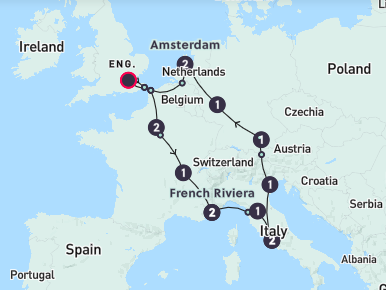 DÍA 1 LONDRES HACIA PARÍS (1 NOCHE)Traslado por cuenta del pasajero al hotel, se sugiere llegada a Londres un día antes o llegar directamente a París.LondresTu aventura comienza hoy. Reúnete con tu grupo Contiki y comparte las notas sobre la ciudad de Londres antes de emprender el camino a ÁmsterdamDoverPoco antes de encontrar nuestro ferry para Europa, estaremos disfrutando de la belleza de la costa inglesa de los acantilados de Dover. Deben su belleza a su composición de tiza: ¡estás aprendiendo y ni siquiera hemos salido del Reino Unido!CalaisDel ferry llegamos a la ciudad portuaria de Calais, ¡suelo francés! Viajamos hacia los campos de batalla de la primera guerra mundial en el valle de Soma antes de llegar a... ¡Paris!              Inclusiones              - Visita los acantilados de Dover.               - Cena de bienvenida incluida en ParisAlojamiento: Joe&Joe Paris (o similar)DÍA 2 PARÍS (1 NOCHE)DesayunoEs tiempo de explorar las hermosas y soñadas calles de Paris, visitaremos una perfumería francesa, después podrás contar con tiempo libre para admirar la catedral de Notre-Dame mientras te tomas un café y una crepa, o si el arte es lo tuyo, visita alguno de sus increíbles museos como el Louvre. Vive un día como un parisino, sin dejar a un lado una visita opcional a uno de sus famosos cabarets para disfrutar un show, quedarás enamorado y ¡solo es el día dos!Opcionales                - Cena Parisina de 3 tiempos con vino local incluido                EUR 40.00                - Nouvelle Eve Cabaret ,show.                 EUR 91.00Alojamiento: Joe&Joe Paris (o similar)Día 3. París – Fontainebleau - Región vitivinícola Beaujolais.Desayuno y cena incluidos¡Adiós capital francesa! Nos vamos en busca de un paisaje encantador y legítimo Beaujolais. Esta noche acamparemos en nuestro propio castillo del siglo XVI de Contiki. Decimos "campamento" Esta podría ser la experiencia más real de tu vida. La degustación de vinos en la bodega en funcionamiento del Château es solo una de las formas en que gastaremos el tiempo durante nuestra estadía. Inclusiones              - Cena típica francés hecha por nuestro equipo de chefs con vino local incluido. Alojamiento: Contiki ChateauDía 4. Región vitivinícola Beaujolais – Riviera Francesa.Desayuno. Sí, sí, podrías quedarte aquí para siempre, pero desafortunadamente el espectáculo debe continuar. Y hay más lugares franceses fabulosos a la vuelta de la esquina, lo prometemos. 	Perder la oportunidad de ver esta gloriosa parte del mundo de cerca y en persona sería un crimen. Hablando de cosas que no debe perderse, esta región es famosa por la miel de lavanda, el alioli y el vino rosado; estos tres elementos en una comida no se pueden dejar pasar. Alojamiento: Villa Saint Exupery Beach (o similar)Día 5. Riviera Francesa – Mónaco.Desayuno. Este día tenemos programado un paseo panorámico por la Costa Azul, conoceremos el Palacio Real de Mónaco y el Casino de Montecarlo.  Una noche en el glamoroso Mónaco debería completar tu vida diaria. Póngase un collar elegante y haga estallar una ciruela en su boca: estamos a punto de embarcarnos en el estilo de vida de los ricos y famosos.Inclusiones              - Recorrido por la costa azul con el equipo de Contiki              - Walking tour en el principado de Mónaco.  Alojamiento. Villa Saint Exupery Beach (o similar)Complementos de tiempo libre:Paseo en bicicleta electríca por el casco antiguo de Niza: 26 EUR por persona.Día 6. Riviera Francesa – Pisa – Florencia.Desayuno. Después de casi una semana en la bella Francia, es tiempo de conocer otra belleza de País, Italia.Ningún viaje por Europa está completo sin ver el #AwkwardLean más famoso del mundo, la Torre Inclinada de Pisa. Una vez que tenga esa foto perfecta de usted sosteniendo la Torre inclinada como si fuera Arnold Schwarzenegger, estaremos en la vía rápida con dirección a Florencia. Llegada y Visita a pie con guía local, conoceremos el Duomo, La basílica de Santa Croce, El Campanario Giotto, el Baptisterio y la Piazza della Signiora. La cúpula de la Catedral del Duomo se encuentra sobre la ciudad, asegúrese de que sepa que hemos llegado a Florencia. Esta noche puede elegir comenzar su historia de amor en la Toscana en una cena complementaria de tiempo libre: piense en aceitunas, pastas, focaccia, carnes y vino. Alojamiento. Hotel Auto Park (o similar)Opcionales                - Noche en la Toscana con música, cena incluida de 3 tiempos con vino local                EUR 40.00Día 7. Florencia – Roma.Desayuno. Esta mañana es un equilibrio perfecto entre sabiduría guiada y tiempo libre para deambular. Descubriremos el hermoso proceso del arte del cuero tradicional y exploraremos calles llenas de patrimonio antes de emprender la ruta con destino a Roma. ¡Y pensaste que tu mañana fue interesante! La tarde realmente lo llevará a un nivel superior, ya que descubrimos íconos italianos en la capital del país, Roma, mientras vislumbra su gloria por la noche. Helado, pizza y monumentos antiguos - ¡perfecto! Inclusiones              - Walking tour en Roma  Alojamiento. Casa San Juan (or similar)Día 8. Roma.Desayuno. Una vez en Roma, sugerimos realice una visita guiada opcional de los Museos Vaticanos, incluida la Capilla Sixtina y la Basílica de San Pedro. Religioso o no, la iglesia renacentista italiana del Vaticano te hará temblar la espalda. Este es también el día para aprender un par de cosas sobre el Coliseo y explorar un poco por tu cuenta. Alojamiento. Casa San Juan (or similar)                Opcionales                - Sigue los pasos de gladiadores y emperadores en el Coliseo.                EUR 45.00                - La Antigua Roma de los emperadores, visitaremos el Foro Romano y el Palatino.                EUR 40.00                - Clase de cocina: Aprende a hacer pasta como un auténtico romano.                EUR 50.00Día 9. Roma – Venecia.Desayuno. Aún no hemos terminado con la bella Italia, tenemos una ciudad más por conocer.  Venecia es tuya para esta gloriosa tarde italiana. Saltaremos a bordo de nuestro propio bote privado y recorreremos los canales en ruta hacia el corazón histórico de la ciudad. Una visita guiada a pie y un paseo en góndola están nos esperan o si desea puede elegir perderse por su cuenta y ver a dónde lo llevan sus caminos. Alojamiento. Anda Venice Hostel               Opcionales                - Deslízate por los canales de Venecia en una góndola tradicional                EUR 29.00                - Walking tour con bebida y cicchetti (tapas)                EUR 19.00                - Playera conmemorativa de tu viaje                EUR 23.00Día 10. Venecia – Tirol Austriaco – MúnichDesayuno. Después de toda la sofisticación y el glamur de Francia e Italia, unas cervezas y la posibilidad de llevar tirantes será precisamente lo que nos apetezca.  Paseando por los Alpes Austriacos hasta llegar a la animada Múnich. Cultura bávara, un famoso Glockenspiel y mucho encanto; ¡Múnich no solo lo enciende durante el Oktoberfest! Explore tranquilos jardines y legendarias cervecerías o únase al recorrido en bicicleta opcional y explore las calles laterales que normalmente no verá. Alojamiento. Ramada Encore by Wyndham Munich Messe (o similar)Complementos de tiempo libre:Tour por Múnich sobre ruedas con Mike’s Bikes: 28 EUR por persona.Día 11. Múnich – Dachau – Valle del RinDesayuno. Después del desayuno tomaremos camino hacia el Valle del Rin, antes haremos una breve para en Dachau. Dicen que cuanto más aprendes sobre el pasado, mejor preparado estás para el futuro. Y hoy el pasado se revelará en el memorial del campo de concentración de Dachau. Continuaremos hacia el Valle del Rin. Después del viaje escénico de castillos, viñedos y valles de cuento de hadas, quedará encantado incluso antes de que lleguemos al famoso valle del Rin en Alemania. Esta ciudad del pasado es nuestro anfitrión de cata de vinos para la noche. Alojamiento. Hotel Montag Sankt Goar (o similar)Inclusiones              - Visita al campo de concentración de Dachau.               - Recorrido panorámico en el Rio Rin .  Complementos de tiempo libre:Cata de vinos alemanes en el pintoresco pueblo de San Goar: 10 EUR por persona.Día 12. Valle del Rin – Edam – ÁmsterdamDesayuno y cena incluidos. Esta mañana los llevaremos lejos de Alemania, aunque de antemano sabemos que querrán quedarse para siempre, pero estamos seguros de que quedaran igual de enamorados con el siguiente país que conocerán. ¿Conoces el queso? Ahora vas a conocer el lugar donde este fue creado. Iremos en un paseo en bicicleta por el campo pasando por los molinos de viento y quedando maravillados al contemplar los campos de tulipanes en nuestro camino hacia una granja de queso real y la casa de un fabricante de zapatos zuecos. Continuación a Ámsterdam, bonitos canales bordeados de pintorescas casas torcidas y cafés llenos de vida. Ámsterdam es todo eso y mucho más de lo que puedas imaginar. Alojamiento. Via Hostel Amsterdam (o similar)Inclusiones              - Tour en bicicleta en EdamDia 13. ÁmsterdamDesayuno.Es nuestro último día completo de viaje y nuestra última noche para divertirnos con el equipo. Aproveche el día para explorar museos extravagantes y degustar la interminable variedad de cocinas que ofrece esta ciudad. ¿La mejor manera de despedirse de esta hermosa ciudad? Opte por tomar el columpio de observación A'DAM, una plataforma de observación increíble con panoramas incomparables de los canales serpenteantes que se encuentran debajo. Alojamiento. Via Hostel Amsterdam (o similar)Complementos de tiempo libre:Acceso exclusivo al mirador y columpio de A’DAM Lookout: 25 EUR por persona.Deléitese con una cena tradicional holandesa dentro de un edificio histórico: 39 EUR por persona.Crucero por los canales con bar a bordo: 24 EUR por persona.Día 14. ÁmsterdamDesayuno. ÁmsterdamNos despedimos de países bajos, pero sabemos que estás emocionado por tu nueva aventura con Contiki, ¡hasta entonces!CalaisDoverLondresFin de nuestros servicios.INCLUYE:13 noches de alojamiento (10 noches en hostal + 1 noche Contiki Chateau + 2 noche en hotel ).17 alimentos (13 desayunos + 4 cenas).EXPERIENCIAS INCLUIDAS:Visita en la ciudad Paris.Recorrido nocturno por la ciudad de las luces.Experiencia en los viñedos Chablis, Borgoña y Beaujolais.Estancia especial en el Castillo del siglo XVI 	de ContikiCata de vinos en Castillo ContikiCastillo Fontainebleau, castillo que alguna vez ocupo NapoleónPaseo panorámico por la Costa AzulVea el Palacio Real de Mónaco y el casino de MontecarloVisita a la Icónica Torre de PisaDemostración artesanal del cuero en FlorenciaRecorrido a pie guiado en la ciudad de FlorenciaRecorrido a pie guiado por la ciudad de RomaBarco privado por los canales e isla de Venecia. Contempla el puente de los suspiros, el palacio Ducal y la Plaza de San MarcosVer el Glockenspiel y Marienplatz.Recorrido panorámico por viñedos, huertos y castillos. Caminata a lo largo del río Rin y observe los Castillos de en la ladera alemana.Aprende como se elaboran las jarras de cerveza.Visita campo concentración DachauContempla los anales y las casa a dos aguas de Ámsterdam de noche.Recorrido en bicicleta por el campo de Edam Visita a una granja de quesos y fábrica de zapatos zuecos.Servicios en inglés.NO INCLUYE:Vuelos internacionales y domésticos.Traslado de llegada y salida.Actividades y alimentos no indicados en el itinerario. Propinas.Gastos personales Seguro de viajero. NOTAS:Tarifas por persona en USD, sujetas a disponibilidad al momento de reservar y cotizadas en categorías estándar.Es responsabilidad del pasajero contar con la documentación necesaria para su viaje (el pasaporte debe tener una vigencia de + de 6 meses).Recomendamos que el cliente contrate un seguro de viajero ya que Travel Shop no cubrirá los gastos médicos en caso de accidente.Consultar condiciones de cancelación y más con un asesor de Operadora Travel Shop. Las tarifas publicadas son en ocupación doble, para pasajeros viajando solos y pueden pagar la tarifa en doble y se les conseguirá un acompañante de cuarto (puede ser de cualquier nacionalidad).Hoteles se confirmarán una vez se haga la reserva. Considerar la descripción del apartado del incluye.Visitas opcionales se contratan directamente en destino.  (NO COMISIONABLES)Precio por persona en USDPrecio por persona en USDen base dobleen base dobleServicios terrestres 2024Servicios terrestres 2024Abril3405.00Mayo3890.00Junio3890.00Julio4195.00Agosto3999.00Septiembre3725.00Precios orientativos y dinámicos, Precios orientativos y dinámicos, favor de consultar en base a la fecha y acomodofavor de consultar en base a la fecha y acomodo